UNIVERSITETI I PRISHTINËSFAKULTETI I MJEKËSISË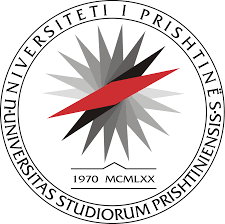 PRAKTIKA NDËRPROFESIONALE - KUJDESI PARËSOR SHËNDETËSOR  LogBookMjekësi e përgjithshmePrishtinë, 2023I. Rregullat e përgjithshmePraktika klinike në Kujdesin Parësor Shëndetësor mbahet për 2 javë (10 ditë pune) gjatë pushimit veror në Qendrat e Mjekësisë Familjare më të afërt të studentitGjatë kësaj kohe studenti duhet t’iu përshtatet dhe respektoj rregullat e punës së institucionit shëndetësor ku mban praktikënOrari i punësVeshjen e uniformësTi ketë me vete çdoherë pajisjet e nevojshme për ekzaminim të pacientitNë fund, personi (mjeku) përgjegjës i Qendrës së Mjekësisë Familjare e nënshkruan vijueshmërinë e studentitMë pas, shefi i Degës së Mjekësisë së Përgjithshme vërteton me nënshkrim se studenti ka përfunduar praktikën klinike në Kujdesin Parësor ShëndetësorStudenti pajiset me Logbook para fillimit të praktikës klinike gjegjësisht pak para përfundimit të semestrit veror (viti III, semestri V)  II. ObjektivatNjohja e parimeve themelore të kujdesit parësor shëndetësorFamiljarizimi me karakteristikat sociale të komunitetit nga këndvështrimi i personelit shëndetësorFamiljarizimi me faktorët mjedisor të rrezikut që favorizojnë sëmundjenQasja direkte me pacientin duke asistuar/ praktikuar ekzaminimet e pacientit Kujdesi ndaj të moshuaritKujdesi ndaj fëmijës së sëmurëKujdesi ndaj pacientit me sëmundje kronikeFamiljarizimi me programet parandaluese dhe të promovimit të shëndetitFamiljarizohen me procesin e referimit dhe përcjelljes së pacientit të lëshuar nga spitaliIII. Rezultatet e prituraNë fund të praktikës, studentët do jenë të njoftuar me:Patologjinë dhe faktorët e rrezikut të komunitetitQasjen ndaj pacientëveRëndësinë e ofrimit të shërbimeve shëndetësore në komunitetRëndësinë e implementimit të programeve të shëndetit publikRëndësinë e edukimit dhe promovimit shëndetësorIV. Orari i mbajtjes së praktikës ndërprofesionale - KPShV. NënshkrimetAprovimi nga Shefi i Degës së Mjekësisë së PërgjithshmeSQARIMSipas PlanProgramit të studimeve të integruara të vitit 2016, studentët e Mjekësisë së Përgjithshme janë të obliguar të kompletojnë “Praktika Ndërprofesionale – Kujdesi Parësor Shëndetësor”. “Praktika Ndërprofesionale – Kujdesi Parësor Shëndetësor” është e obliguar për studentëT e vitit të 3të, semestri i VItë me ç’rast grumbullohen ECTS e nevojshme.Procedura që duhet të respektohet:1. Praktika do kryhet gjatë muajve të verës (gusht-shtator) në Qendrat e Mjekësisë Familjare më të afërt2. Në institucionin shëndetësor, duhet të paraqiteni tek personi përgjegjës i shërbimit3.  Përgjegjësitë dhe obligimet e studentit janë përshkruar në dokument4. Studentët janë të obliguar të participojnë aktivisht në aktivitetet ditore të Qendrës së Mjekësisë Familjare   5. Përfundimi i “Praktika Ndërprofesionale – Kujdesi Parësor Shëndetësor” nënshkruhet nga personi përgjegjës KPSh6. “Praktika Ndërprofesionale – Kujdesi Parësor Shëndetësor” konsiderohet e përfunduar pas validimit gjegjësisht nënshkrimit nga ana e Shefit të Degës së Mjekësisë së Përgjithshme7. Dokumenti i kompletuar dhe nënshkruar dorëzohet në Shërbimin e Studentëve ku edhe bëhet evidentimi i kompetimit të ECTS-ve.  Gjatë muajit qershor, studentët brenda 1 jave, në grupe të vogla do të takohen me Shefin e Degës së Mjekësisë së Përgjithshme për të detajuar mbarëvajtjen e punës praktike. DitëtPraktika që do të zhvillohetDita e parëStruktura organizative e Qendrës së Mjekësisë Familjare dhe ambientimiShfrytëzimi i kartelës dhe komunikimi me pacientëtDita  e dytëEkzaminimi fizik i pacientëveDita  e tretëEkzaminimi fizik i pacientëve dhe sistemi i referimit për analiza laboratorike dhe interpretimi i rezultateveDita  e katërtEkzaminimi fizik i pacientëve dhe përcjellja e pacientëve të liruar nga spitali Dita  e pestëPraktikimi i EKG-së/interpretimi, matja e glukozës / interpretimiDita  e gjashtëDhoma e intervenimeve (injeksionet, infuzionet)Dita  e shtatëDhoma e intervenimeve (injeksionet, infuzionet)Dita  e tetëSistemi i informimit shëndetësorDita  e nëntëKëshillimorja për nëna dhe fëmijëDita e dhjetëShërbimi i vaksinimit të fëmijëve